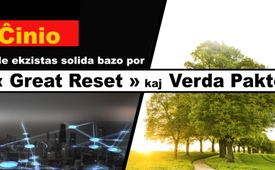 Ĉinio: Mankas bazo por « Granda restarigo » kaj Verda Pakto !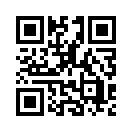 Laŭ Ding Zhongli, la plej grava klimatologo de Ĉinio kaj vicprezidanto de la Ĉina Scienca Akademio, ne ekzistas fidindaj sciencaj pruvoj de la interdependo inter la temperaturo-plialtiĝo kaj la CO2-koncentriĝo. La tutmonda temperaturo ankaŭ povas esti regata de la suno. Kial do, demandas Ding Zhongli, la industriaj landoj lanĉis tian "dubindan sciencan teorion"?   Name:Ĉe la « Klimata kunveno » meze de aprilo 2021, Ĉinio, Rusio kaj Hindio rifuzis plenumi la tutajn celojn de la « Granda Restarigo » kaj la « Verda Pakto ». La ĉina prezidanto XI Jinping insistis pri la fundamenta rajto de ĉiuj nacioj al « daŭra ekonomia kaj socia disvolviĝo ». Laŭ Ding Zhongli, la plej grava ĉina klimatologo kaj vicprezidanto de la Ĉina Scienca Akademio, ne ekzistas fidindaj sciencaj pruvoj de la interdependo inter la temperaturo-plialtiĝo kaj la CO2-koncentriĝo. La tutmonda temperaturo ankaŭ povas esti regata de la suno. Sekve, ne nur pro homa agado plialtiĝis la temperaturo dum la pasintaj cent jaroj. Kial do, demandas Ding Zhongli, la industriaj landoj lanĉis tian « dubindan sciencan teorion » ? Ĉar ilia vera intenco estas limigi ne la plialtiĝon de la tutmonda temperaturo, sed la ekonomian disvolviĝon de la emerĝantaj kaj evoluantaj landoj!
Ĉar granda parto de la Klimata kunveno estis dediĉita al la « Granda Restarigo », programo por disigi industriojn kaj redukti la loĝantaron, tian suspekton oni ne povas tutfacile forigi.de bri./mpeFontoj:Widerstand gegen Great Reset https://dev.corona-transition.org/widerstand-gegen-great-reset-wirtschaftliche-entwicklung-ist-menschenrecht
Russland gegen Ziele Great Reset https://www.wochenblick.at/putins-unzensierte-wef-rede-gefahr-eines-gewaltigen-zusammenbruchs/
Aussage Ding Zhongli https://www.achgut.com/artikel/die_halluzination_vom_klimaverbuendetenAnkaŭ tio povus interesi vin:#Klimatsangigo - Klimatŝanĝiĝo - www.kla.tv/Klimatsangigo

#Cinio - Ĉinio - www.kla.tv/Cinio

#GreatReset-eo - www.kla.tv/GreatReset-eoKla.TV – Novaĵoj alternativaj ... liberaj – sendependaj – necenzuritaj ...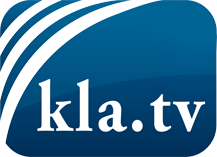 Tio kion la amaskomunikiloj devus ne kaŝi ...Tio pri kio oni aŭdas malmulte, de la popolo por la popolo...Regulaj informoj ĉe www.kla.tv/eoIndas resti ĉe ni!Senpaga abono al nia retpoŝta informilo ĉi tie: www.kla.tv/abo-enSekureca Avizo:Kontraŭaj voĉoj bedaŭrinde estas pli kaj pli cenzuritaj kaj subpremitaj. Tiom longe kiom ni ne orientiĝas laŭ la interesoj kaj ideologioj de la gazetara sistemo, ni ĉiam sciu, ke troviĝos pretekstoj por bloki aŭ forigi Kla.TV.Do enretiĝu ekstere de interreto hodiaŭ! Klaku ĉi tie: www.kla.tv/vernetzung&lang=eoLicenco:    Licence Creative Commons kun atribuo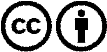 Oni rajtas distribui kaj uzi nian materialon kun atribuo! Tamen la materialo ne povas esti uzata ekster kunteksto. Sed por institucioj financitaj per la aŭdvida imposto, ĉi tio estas permesita nur kun nia interkonsento. Malobservoj povas kaŭzi procesigon.